internet servicesalways-on, always connected[insert company] offers the widest range of flexible and enterprise-grade internet services. As part of your membership you have access to:Basic shared bandwidth[...Mb] shared internetPowerful VLAN solutionEnterprise-level firewallBuilt-in auto-failoverSecure and Guest Wi-Fi and more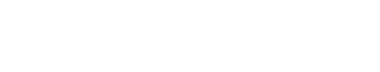 frictionless upgrade optionswhy [Your Company] internet services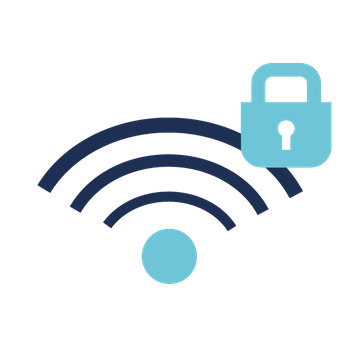 Remove the hassle of bringing your own internet system. We've got everything you need - easy, fast, secure and always reliable.100% private and secure Support and technical expertise No single point of failureNo need to bring your own hardwareReal-time reporting of service consumptionFlexibility and scalability on the amount of bandwidth you requireReliable internet platform powered by geographically redundant data centres Username and password authentication - no sharing of passwords & connections